МКОУ «ЧУХВЕРКЕНТСКАЯ СОШ»открытый  урок в 6 классетема:Особенности строения цветковых растений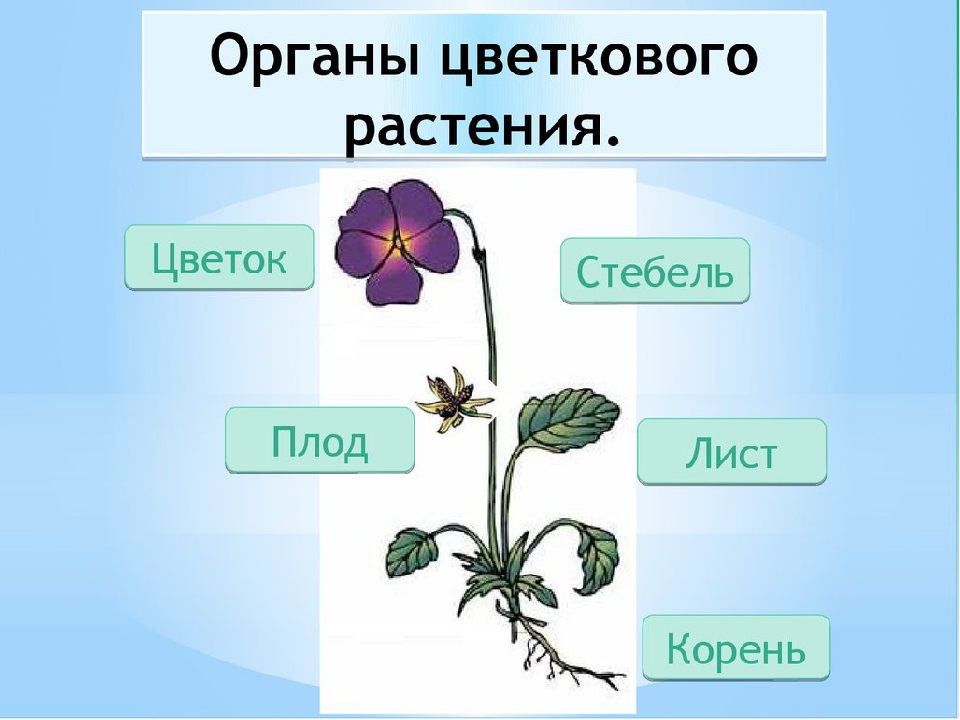 Учитель биологии: Бабаева З.Г.Тип урока: обобщение и систематизация знаний.Цель: повторить и систематизировать знания учащихся по теме «Органы цветковых растений» для подготовки обучающихся к контрольной работе.Задачи:Образовательная – закрепить, обобщить и систематизировать знания об органах цветковых растений, проверить теоретические знания учащихся и  их практические навыки.Развивающая – формирование интеллектуальных умений: сравнивать объекты, выявлять взаимосвязь между строением и функциями; применять теоретические знания для решения практических задач; развивать умение логически мыслить, выдвигать гипотезы, доказывать.Воспитательная – воспитывать познавательный интерес к предмету, бережное отношение к растениям; воспитывать аккуратность, внимательное отношение к ответам товарищей.Формы работы: фронтальные, групповые, индивидуальные. Методы обучения:  частично-поисковый, наглядный, применение знаний, игровой, рефлексивный.Универсальные учебные действияЛичностные: аккуратность, внимательное и бережное отношение к растениям и природе в целом.Регулятивные: планирование своей деятельности, самоконтроль, рефлексия. Познавательные: умение формулировать ответы на вопросы, критическое осмысление полученных знаний, умение применения на практике.Коммуникативные: действовать по правилам сотрудничества, принимая во внимание позиции партнёров.Оборудование: Таблички (органы растений), презентация, карточки-задания, картинкиПрименяемые технологии: классно-урочная деятельность, интерактивныеПриложение № 1Цветковые  растения появились в эпоху динозавров, однако и сегодня они имеют те же самые общие  черты строения. Мы так сроднились с такими растениями, что даже не задумываемся порой, сколь удивительным и совершенным творением природы они являются. А ведь в  самом крошечном лютике или одуванчике заложена великая сила, которая заставляет человека радоваться и грустить, волноваться и вспоминать о чем-то своем. Цветы – сама жизнь. Они сопровождают человека от рождения до смерти. О любви наших предков к цветам свидетельствуют фрески и заставки в старинных рукописях, национальные вышивки на скатертях, полотенцах, платках. Цветы прочно вошли в наш быт. Стало обычным сажать цветы во дворах жилых домов, на пришкольных участках, они украшают улицы городов, наши помещения, комнаты. С глубокой древности и до наших дней цветы пользуются любовью у своих народов. О них сложены легенды. Хризантема изображена на государственном флаге, печатях и денежных знаках Японии. Высшая награда в этой стране Орден Хризантемы. Лотосом был украшен в древности герб Индии. Лилия – это цветок Франции, её символ. А Голландия – страна тюльпанов. Поэт Евгений Долматовский («Справка о тюльпанах») писал в стихах:У тюльпанов есть своя столицаНе оранжерея и не сад –Целый нидерландский город Лиссе, Как букет, весь в лентах автострад.Там цветник – седьмое чудо света…Нидерланды называют одним большим цветником, эта страна экспортирует цветы во многие страны мира. Цветы очень разнообразны. Они поражают нас разноцветьем окраски, формами и размерами. Перед вами самый крупный цветок  раффлезии (в диаметре около ) и самый маленький – ряски (все растение умещается на ногте большого пальца       Сегодня на уроке вы обобщите знания о  строении цветковых растенийКак вы думаете, все ли растения образуют цветки?     Итак, цветки образуются только у цветковых растений. Это очень красивое явление в растительном мире — цветение. Цветки самой разнообразной формы, окраски привлекают человека. Одни растения зацветают ранней весной, другие летом, а третьи – осенью. Хотя в мире огромное разнообразие цветов, все они имеют единый план строения. Ребята, как вы думаете, цветок относится к вегетативным или генеративным органам? (Ответ: цветок относится к генеративным органам)
Правильно, ребята, слово генеративный произошло от латинского слова «генерация» что означает рождение,  воспроизведение. А цветок является органом семенного размножения.Приложение 2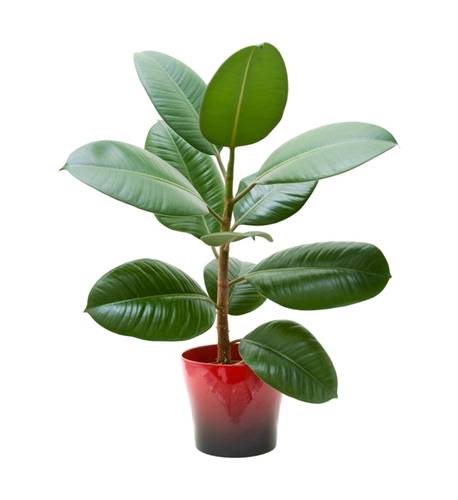 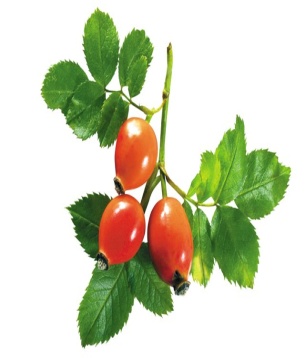 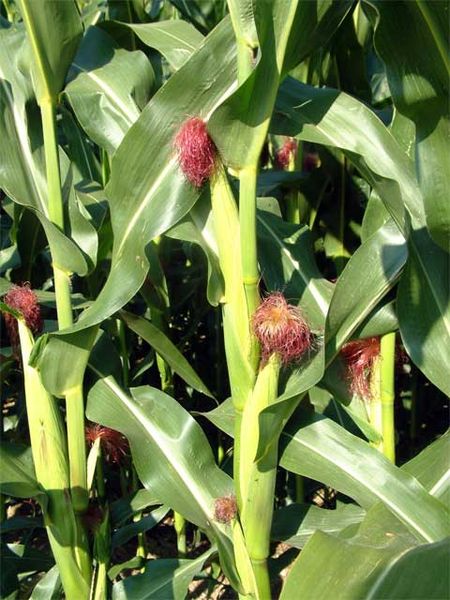 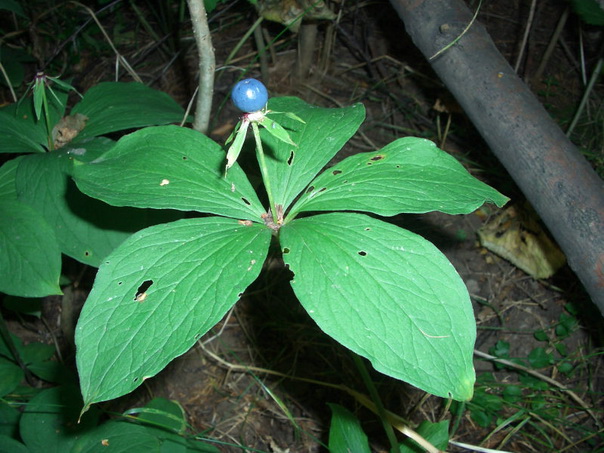 Приложение 3. Таблица к заданию 2Приложение 4. к заданию 61.Цветок - это орган________________ размножения. 2.Стебель, на котором расположен цветок называется _______________.3.Она расширяется и образует _________________, на котором располагаются все остальные части цветка. 4. Снаружи цветка расположен околоцветник. 5.Если его листочки однородные, то он простой. 6.Его наружные листочки образуют _______________, а внутренние, часто ярко окрашенные ________________. 7. Главные части цветка – это ______________ и _____________________.Слова для справки: Внимание! Есть лишние слова! Околоцветник, чашечка, семенного, цветоножкой, цветоложе, венчик, тычинки, пыльник, пестик, рыльце, столбик, завязь.Приложение 5. к заданию 4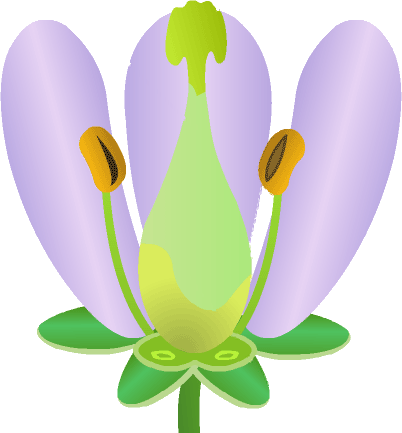 Деятельность учителяДеятельность уч-сяУУДвремя1.Организационный этап1.Организационный этап1.Организационный этап1.Организационный этапПриветствие учащихся. Проверяет готовность обучающихся к уроку. Создает эмоциональный настрой на урок.Рассаживаются по парам.Слушают учителя. 1-2 мин2. Постановка цели и задач урока. Мотивация учебной деятельности учащихся2. Постановка цели и задач урока. Мотивация учебной деятельности учащихся2. Постановка цели и задач урока. Мотивация учебной деятельности учащихся2. Постановка цели и задач урока. Мотивация учебной деятельности учащихсяПостановка учебных задач.Открываем свои тетради, записываем в них число и тему урока.
А чтобы узнать тему урока отгадайте загадку.
«На высоком холме стоит вишневый замок. Крепостная стена замка двухрядная. В первом ряду вокруг замка расположены пять зеленых зубцов, а во втором – пять больших белых стен. В центре замка стоит столб, а вокруг качаются на тонких ножках пушистые подушечки»
Что это за замок?
Организовывает погружение в проблему. Обеспечивает мотивацию выполнения.С целью подготовки к к/р Участвуют в формировании задач урока.Отвечают на вопросы учителя.Фиксируют проблему. Принимают и сохраняют учебную цель и задачу.2-3 мин3. Актуализация знаний3. Актуализация знаний3. Актуализация знаний3. Актуализация знанийОрганизует учебное взаимодействие учеников (группы) и следующее обсуждение составленных моделей.Задание 1: Какие органы растения вы знаете? слайд 2Какой из органов растения на ваш взгляд самый важный? см. карточки (стебель, корень, цветок, лист) Учащиеся выбирают вариант ответа и следуют к соответствующей табличке, которые находятся в углах класса  и в парах объясняют свой выбор, дают определения органам.Осознанно строят речевые высказывания, рефлексия своих действий. Воспринимают  ответы обучающихся;Участвуют в обсуждении содержания материала. Учатся формулировать собственное мнение и позицию.3-4 мин4. Переход к этапу решения частных задач.Применение знаний и умений в новой ситуации.4. Переход к этапу решения частных задач.Применение знаний и умений в новой ситуации.4. Переход к этапу решения частных задач.Применение знаний и умений в новой ситуации.4. Переход к этапу решения частных задач.Применение знаний и умений в новой ситуации.Первичный контроль за правильностью выполнения способа действия. Оценивает выполнение каждой операции.Задание 2: Рассмотрите картинки растений (фикус, шиповник, вороний глаз, кукуруза) и заполните таблицу (см. Приложение 1,2) слайд 3Проверка по заполненной таблице, слайд 4.Работают в команде, выполняет письменную работу, по окончании обсуж-дают друг с другом. Фронтальная проверка по слайду 4.Проводят коллективное исследование, конструируют новый способ действия или формируют понятия. Закрепление и взаимопроверка знаний о листе. Осуществляют работу по выполнению отдельных операций (сравнение листьев)15 минЗадание 3.Ответы на вопросы по корню:-Какие типы корневых систем вы знаете?- слайд 52.Какие функции выполняет корень? Работают в случайных парах. Поблагодарили партнеров, заняли свои рабочие места.Участвуют в обсуждении содержания материала. Закрепление и взаимопроверка знаний о корне.Проводят исследование текста. Закрепление и взаимопроверка знаний о цветке.Осуществляют самоконтроль. Задание  4: Записать названия частей цветка, используя рисунок, проверка по слайду 6.См. Приложение 4. Учитель осуществляет:индивидуальный контроль; выборочный контроль.  Подписывают части цветка по рисунку согласно нумерации.Закрепление и самопроверка знаний о цветке.Рефлексия своих действий.Осуществляют:самооценку; самопроверку; Задание 5. Что произошло бы, если бы не было стебля?Слайд 7.Высказывают свои предположения. Слушают друг другаОсуществляют анализ, находят причинно –следственные связи, выдвигают гипотезы, обосновывают мнение.ФизминуткаФизминуткаФизминуткаФизминутка5. Обобщение и систематизация знаний5. Обобщение и систематизация знаний5. Обобщение и систематизация знаний5. Обобщение и систематизация знанийАкцентирует внимание на конечных результатах учебной деятельности обучающихся на урокеЗадание 6. Заполните в тексте пропуски, используя предложенные термины. См. Приложение 3 Проверка по слайду 8.Выполняют упражнение в тетради.По очереди комментируют. Обосновывают выбор написания терминовУчащиеся сверяют свои ответы и оценивают свою работу: Мах -7 баллов.7 баллов – «5», 5-6 балл – «4», 3-4 балла –«3». Осуществляют:взаимооценку; взаимопроверку; 6 мин6. Контроль усвоения, обсуждение допущенных ошибок и их коррекция6. Контроль усвоения, обсуждение допущенных ошибок и их коррекция6. Контроль усвоения, обсуждение допущенных ошибок и их коррекция6. Контроль усвоения, обсуждение допущенных ошибок и их коррекцияДиагностическая работа (на выходе):- организация дифференцированной коррекционной работыЗадают вопросы по теме урокаОтработка операций, в которых допущены ошибки.5 мин7. Информация о домашнем задании, инструктаж о его выполнении7. Информация о домашнем задании, инструктаж о его выполнении7. Информация о домашнем задании, инструктаж о его выполнении7. Информация о домашнем задании, инструктаж о его выполненииЗадает домашнее задание: готовится к контрольной работеЗаписывают Планируют свою деятельность1мин8. Рефлексия (подведение итогов занятия)8. Рефлексия (подведение итогов занятия)8. Рефлексия (подведение итогов занятия)8. Рефлексия (подведение итогов занятия)Благодарит за проделанную работу. Организует оценочные высказывания учащихся; беседу, связывая результаты урока с его целямиСлайд 9.Оцените, насколько интересен и полезен был сегодня урок, нарисуйте цветок с лепестками определённого цвета см. приложение 5.Выставляет оценки в журналРефлексия своих действий, подводят итоги урока.Расскажите по схеме:      я              знаю                запомнил                 смог                                                    Формулируют конечный результат своей работы на уроке.Называют основные позиции пройденного материала и как они их усвоили (что получилось, что не получилось и почему)3 минНазвание растенияЛистья простые или сложныеЧерешковые или сидячиеЛистораспо-ложениеЖилкование листьев1.ФикусПростыеЧерешковыеОчередноеСетчатое2.ШиповникСложныеЧерешковыеОчередное Сетчатое3.Вороний глазПростые Сидячие Мутовчатое Сетчатое4.КукурузаПростые Сидячие Очередное Параллельное 